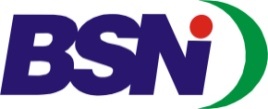 dengan ini menyatakan hadir  dalam Seminar Nasional Standardisasi yang  akan diselenggarakan pada:Demikian konfirmasi kami, atas perhatian yang diberikan, diucapkan terima kasih.................,……………..………2013(….………………………..)Catatan :Peserta tidak Dikenakan Biaya. Kursi Terbatas. Segera Daftar.Mari Menjadi bagian dari Solusi.Informasi dan pendaftaran:Panitia Bulan Mutu Nasional 2013Badan Standardisasi NasionalTelp. 021-5747043, 5747044 Ext. 130/270 Fax : 021 574 7045email : pusdikmas@bsn.go.idCP: 085692237811 / 08531113486 (Daya), 085213966553 (Hary)twitter: @bsn_sniPIN BB: 231C62EDLEMBAR KONFIRMASI KEHADIRANSEMINAR NASIONAL STANDARDISASILEMBAR KONFIRMASI KEHADIRANSEMINAR NASIONAL STANDARDISASILEMBAR KONFIRMASI KEHADIRANSEMINAR NASIONAL STANDARDISASINamaNama: …………………………………………………………………………JabatanJabatan: …………………………………………………………………………InstansiInstansi: …………………………………………………………………………No. Telepon/Fax.No. Telepon/Fax.: …………………………………………………………………………E-mail/HPE-mail/HP: …………………………………………………………………………Hari/Tanggal: Kamis, 17 Oktober 2013Waktu: 09.00 – 16.00 WIBTempat: Ruang Cendrawasih, Jakarta Convention Center  Jalan Jenderal Gatot Subroto, Senayan – Jakarta Pusat